Who is the ‘head of an organisation’?The head of an organisation is the person who is primarily responsible for an organisation’s compliance with the Reportable Conduct Scheme. Depending on the particular structure or type of organisation, the head of the organisation may be: the Chief Executive Officer (CEO), principal officer or equivalentthe Secretary of a Victorian Government department. Determining who is the principal officer depends on each organisation’s structure, governance arrangements and legal obligations. Some organisations may wish to obtain legal advice to identify their principal officer to ensure they fulfil their obligations under the scheme.If the organisation does not have a CEO, principal officer or equivalent, they can nominate one. This can be done through a form available on our website. https://ccyp.vic.gov.au/reportable-conduct-scheme/for-organisations/#Nom_HoOWhile heads of organisations are responsible for ensuring their organisations comply with the Scheme, the Commission does not expect heads to carry out their responsibilities alone. Heads of organisations can get help from other people within their organisation to fulfil their obligations under the Scheme. This may include creating and developing systems, sending approved notifications to the Commission, and conducting investigations on their behalf. While heads of organisations can seek internal support and assistance from within their organisations, it is ultimately their responsibility to ensure the Commission is notified of any reportable allegations they become aware of.What does the head of an organisation need to have in place?Section 16K of the Children Wellbeing and Safety Act 2005 requires the head of an organisation to:What the head of an organisation must report to the CommissionSection 16M requires the head of an organisation to initially notify the Commission of a reportable allegation within three business days and update the Commission of progress within 30 calendar days. They must also investigate the reportable allegation and provide the findings of the investigation to the Commission. The Commission will seek the following information at various milestones. The Commission will also publish Investigation Standards to help guide the approach of organisations. An organisation’s regulator or government funder may also have investigation requirements and supports.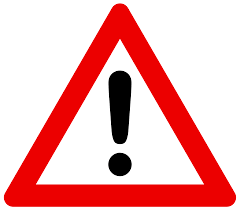 The head of the organisation must provide information to the Commission about any of these systems described above, if the Commission requests this in writing.The Commission may make recommendations to the organisation to improve their practices and processes.Where to get helpFor further information about the Reportable Conduct Scheme, the Child Safe Standards, to talk through issues of concern, or to make a notification:	Telephone us on:  1300 782 978 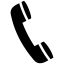 	Email us at:  contact@ccyp.vic.gov.au 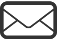 	Visit the Commission’s website:  www.ccyp.vic.gov.au 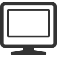 If you need an interpreter, please call the Translating and Interpreting Service on 13 14 50 and ask them to contact the Commission for Children and Young People on 1300 782 978.If you are deaf, or have a hearing or speech impairment, contact us through the National Relay Service. For more information, visit: www.relayservice.gov.au Take a preventative approach to keeping children safeThis includes acknowledging children are vulnerable to abuse and taking steps to reduce this risk in their organisation.An organisation’s response to meeting their obligations under Child Safe Standards will help the organisation take a preventative approach to child safety.Have systems in place to enable anyone to notify their concern or allegation that conduct in line with reportable conduct may have occurredThis includes having clear and well communicated systems to facilitate and support the reporting of concerns.Your organisation’s work to meet Child Safe Standard 7 will mean you will have internal reporting processes in place to notify allegations. Have systems in place to allow other people to report to the Commission if the reportable allegation concerns the head of the organisationAs there may be instances in which the actions of concern are alleged to have been taken by the head of your organisation, organisations must have policies and systems that enable other people in your organisation to notify the Commission of alleged reportable conduct. Have investigation processes clearly defined and developedOnce an allegation has been made, organisations must have processes in place to investigate the matter.In meeting Child Safe Standard 7, your organisation should have developed systems and processes to respond to allegations and report the matter internally, to Victoria Police and other relevant authorities as required.